QUADRO DE ATIVIDADES – Fase(s) de (  x  ) Preparo   ( x  ) Integração    (    ) SocializaçãoFOTOS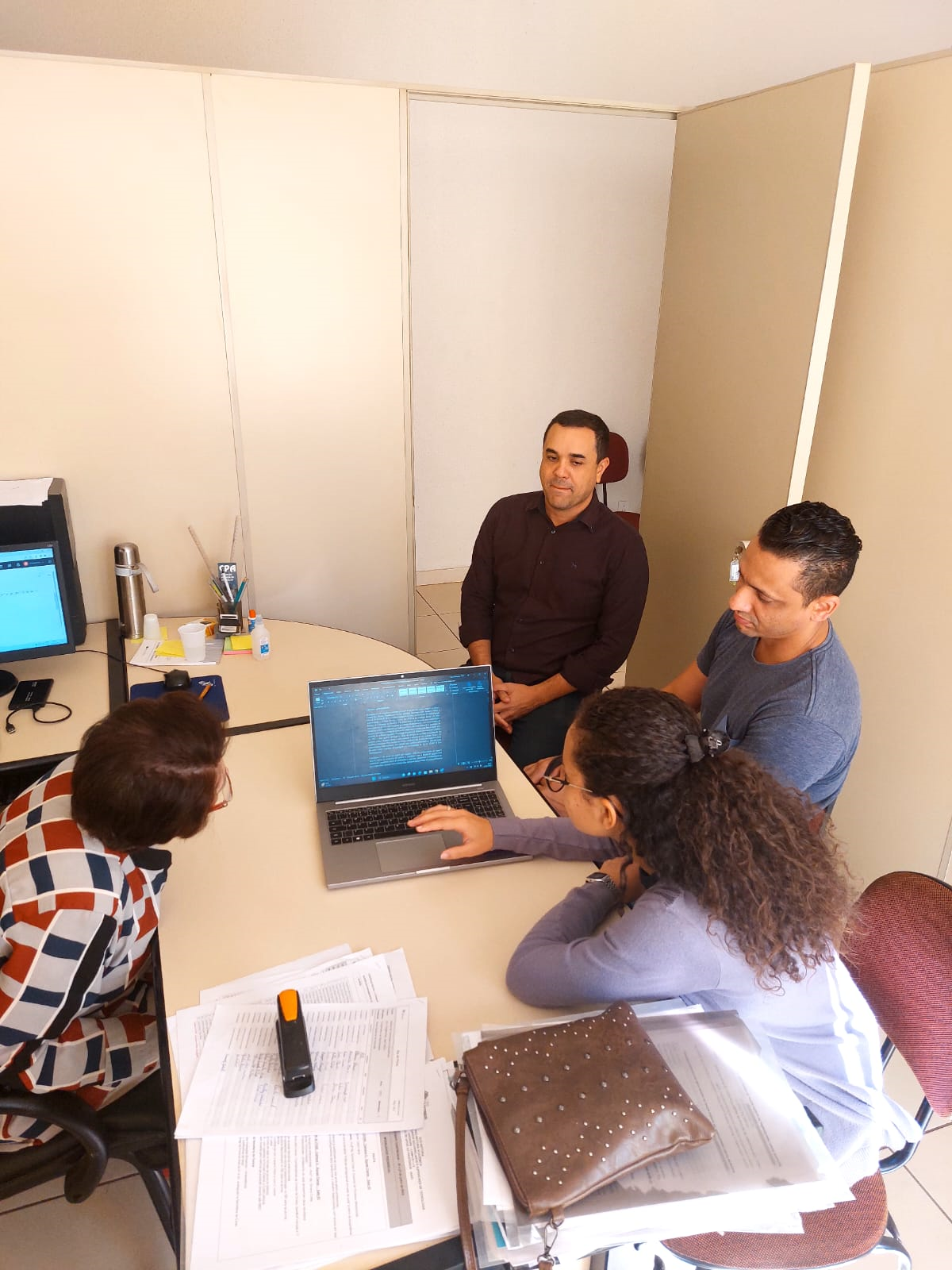 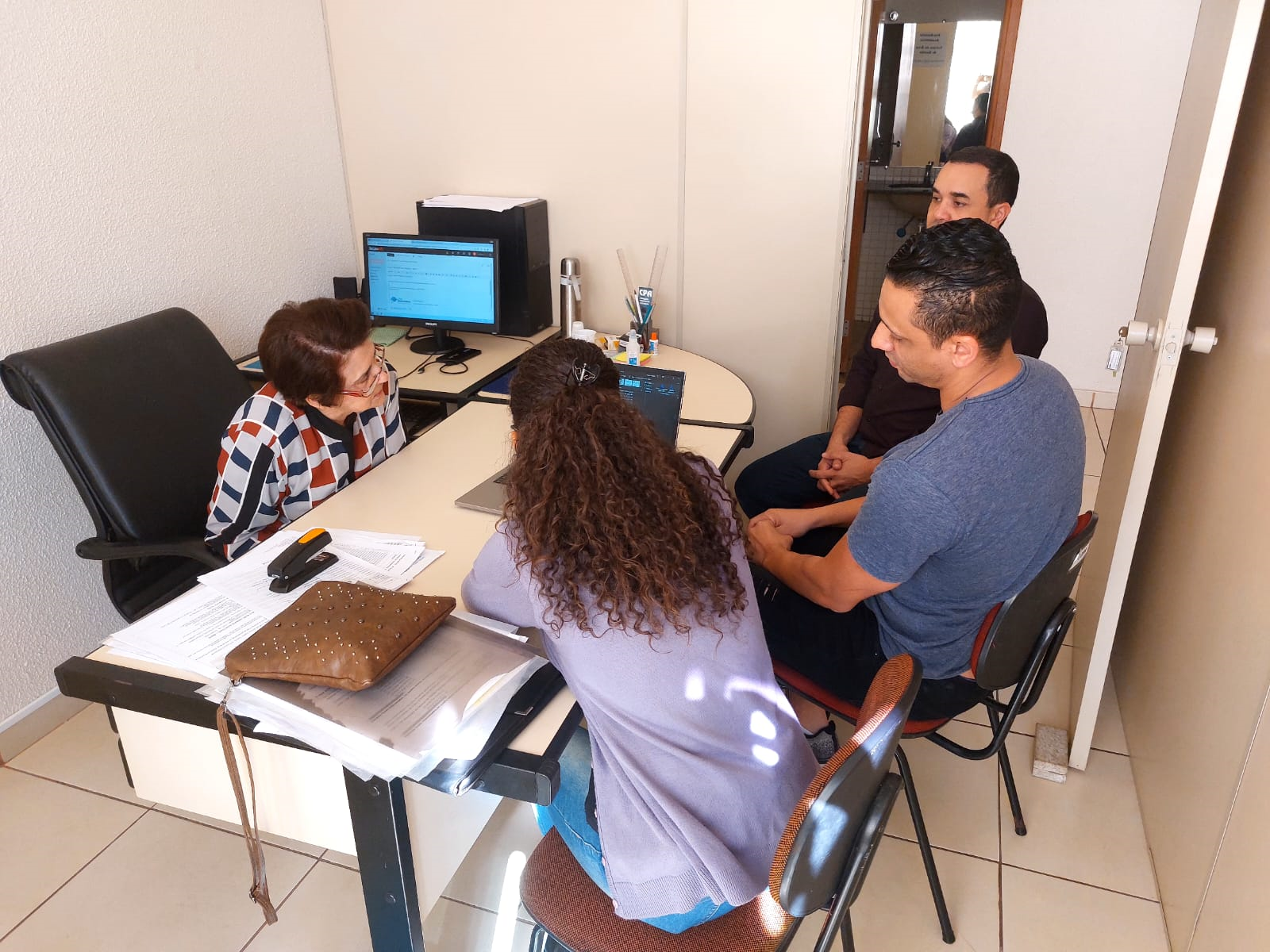 ANEXOALUNOS ENVOLVIDOSCURSOAdministração Pública e Ciências ContábeisDISCIPLINAGovernança e CompliancePERÍODO DA TURMA8ºPROFESSOR(A) ARTICULADOR(A)Victor Rabelo BritoNº DE ALUNOS ENVOLVIDOS(ANEXO – Lista com nomes)3ATIVIDADEVerificação do modelo de compliance da instituiçãoDATAMaio, junho e julho de 2023LOCALUniProcessus – campus IIDURAÇAO DA ATIVIDADE2 mesesPÚBLICO ESTIMADOPúblico do campus II.NOMEMATRÍCULAEduardo Tavares Batista1922470000006Magno Batista de Carvalho2012500000015Vitória Rafaela Borges Pereira2222470000001